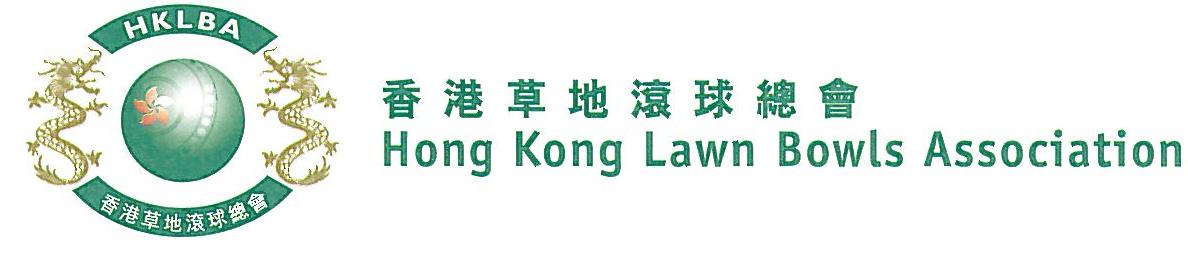 Hong Kong International Bowls Classic 2018Singles Qualifying (A Bowler of the Year Event)Entries FormThe Hong Kong International Bowls Classic 2018 Singles Qualifying will be held on 4th, 5th, 11th and 12th August 2018. The planned number of qualifying positions for local players in each of the men’s and women’s sections is 32, which is subject to change.Both the Classic Singles, to be held on 10th & 11th November 2018, and the Singles Qualifying award points which contribute towards the 2018 Bowler of the Year Award. Club convenors are requested to email the duly completed entries form in MS Word doc format to competition@hklba.org before the deadline.
Critical tournament detailsVenue: Private clubs, and public greens if necessarySchedule of Play: Competitors may be required to play on more than one day and/or to play more than one match on a day. Matches may be scheduled from .m. onward.Format highlights: Four bowls per competitor Single knock-outSets play. Best of two sets of 7 ends, followed by a tie-break of 3 ends on shots if necessary Re-spotting rule appliedMarker and marking requirement to be issued with the drawBowls: All bowls must be currently stamped i.e. 2018 or laterEntries fee: $200 per competitor, and an additional $300 after qualified. Non-refundable.Entries deadline: Monday, 9th July 2018The full conditions of play will be issued with the draw.Hong Kong International Bowls Classic 2018Singles Qualifying Entries FormMen’s EntriesClub :  				 Convenor’s Signature :  				  Date : 			                                                                                                               Hong Kong International Bowls Classic 2018Singles Qualifying Entries FormWomen’s EntriesClub :  				 Convenor’s Signature :  				  Date : 			                                                                                                               RefNameContact Tel. No.RefNameContact Tel. No.1112123134145156167178189191020RefNameContact Tel. No.RefNameContact Tel. No.1112123134145156167178189191020